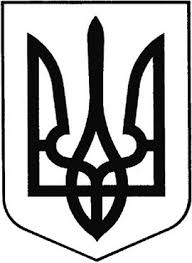                    ГРEБІНКІВСЬКА СEЛИЩНА РАДАБілоцерківського району Київської областіВИКОНАВЧИЙ КОМІТЕТР О З П О Р Я Д Ж Е Н Н Явід 17 січня 2024 року            смт Гребінки                              № 07 - ОДПро затвердження паспортівбюджетних програм на 2024 рікНа виконання ст. 20 Бюджетного Кодексу України, у відповідності до наказу Міністерства фінансів України від 26 серпня 2014 року № 836 «Правила складання паспортів бюджетних програм місцевих бюджетів та звітів про їх виконання» (зі змінами), керуючись п. 20 ч. 4 ст. 42 Закону України «Про місцеве самоврядування в Україні», враховуючи рішення Гребінківської селищної ради від 22.12.2023 року № 733-30-VIII «про бюджет Гребінківської селищної територіальної громади на 2024 рік» (1054000000) зі змінами,ЗОБОВ`ЯЗУЮ:Затвердити Паспорти бюджетних програм бюджету Гребінківської селищної територіальної громади на 2024 рік за кодами програмної класифікації видатків та кредитування місцевих бюджетів по:КПКВК 0110150 «Організаційне, інформаційно-аналітичне та матеріально-технічне забезпечення діяльності обласної ради, районної ради, районної у місті ради (у разі її створення), міської, селищної, сільської рад».КПКВК 0110180 «Інша діяльність у сфері державного управління».КПКВК 0112010 «Багатопрофільна стаціонарна медична допомога населенню».КПКВК 0116030 «Організація благоустрою населених пунктів».КПКВК 0117130 «Здійснення заходів із землеустрою».КПКВК 0117461 «Утримання та розвиток автомобільних доріг та дорожньої інфраструктури за рахунок коштів місцевого бюджету».КПКВК 0117680 «Членські внески до асоціацій органів місцевого самоврядування».КПКВК 0118110 « Заходи із запобігання та ліквідації надзвичайних ситуацій та наслідків стихійного лиха».КПКВК 0118240 «Заходи та роботи з територіальної оборони».КПКВК 0117330 «Будівництво інших об’єктів комунальної власності».Контроль за виконанням даного розпорядження залишаю за собою.Селищний голова	                                        Роман ЗАСУХА